           國立嘉義大學校外服務學習活動紀錄照片黏貼表    農藝系一年級    服務地點：嘉義啟智學校  日期：103年5月1日             國立嘉義大學校外服務學習活動紀錄照片黏貼表 農藝系一年級    服務地點：嘉義啟智學校  日期：103年5月1日             國立嘉義大學校外服務學習活動紀錄照片黏貼表 農藝系一年級    服務地點：嘉義啟智學校  日期：103年5月1日國立嘉義大學農藝系  校外服務學習活動成果摘要表國立嘉義大學農藝系  校外服務學習活動成果摘要表國立嘉義大學農藝系  校外服務學習活動成果摘要表國立嘉義大學農藝系  校外服務學習活動成果摘要表國立嘉義大學農藝系  校外服務學習活動成果摘要表國立嘉義大學農藝系  校外服務學習活動成果摘要表國立嘉義大學農藝系  校外服務學習活動成果摘要表國立嘉義大學農藝系  校外服務學習活動成果摘要表學 系 年級農藝學系一年級活 動地 點嘉義啟智學校嘉義啟智學校嘉義啟智學校參 加人 數47人服務學習指導老師張Ο蔚張Ο蔚服務學習輔導長服務學習輔導長蘇Ο瑜蘇Ο瑜蘇Ο瑜活 動名 稱嘉大 嘉智 攜手合作共同打造有機農園嘉大 嘉智 攜手合作共同打造有機農園嘉大 嘉智 攜手合作共同打造有機農園嘉大 嘉智 攜手合作共同打造有機農園嘉大 嘉智 攜手合作共同打造有機農園嘉大 嘉智 攜手合作共同打造有機農園嘉大 嘉智 攜手合作共同打造有機農園活 動時 間103年5月1日8時 至 102年5月 1日12時103年5月1日8時 至 102年5月 1日12時103年5月1日8時 至 102年5月 1日12時103年5月1日8時 至 102年5月 1日12時103年5月1日8時 至 102年5月 1日12時103年5月1日8時 至 102年5月 1日12時103年5月1日8時 至 102年5月 1日12時活動紀要嘉義大學農藝系張Ο蔚老師，率領47名同學，前往嘉義啟智學校的實習農場「開墾」，協助旱田、芋頭、水稻除草，雖然下著雨，但學生們不怕雨淋，仍然士氣高昂的除著草。嘉義大學農藝系張Ο蔚老師，率領47名同學，前往嘉義啟智學校的實習農場「開墾」，協助旱田、芋頭、水稻除草，雖然下著雨，但學生們不怕雨淋，仍然士氣高昂的除著草。嘉義大學農藝系張Ο蔚老師，率領47名同學，前往嘉義啟智學校的實習農場「開墾」，協助旱田、芋頭、水稻除草，雖然下著雨，但學生們不怕雨淋，仍然士氣高昂的除著草。嘉義大學農藝系張Ο蔚老師，率領47名同學，前往嘉義啟智學校的實習農場「開墾」，協助旱田、芋頭、水稻除草，雖然下著雨，但學生們不怕雨淋，仍然士氣高昂的除著草。嘉義大學農藝系張Ο蔚老師，率領47名同學，前往嘉義啟智學校的實習農場「開墾」，協助旱田、芋頭、水稻除草，雖然下著雨，但學生們不怕雨淋，仍然士氣高昂的除著草。嘉義大學農藝系張Ο蔚老師，率領47名同學，前往嘉義啟智學校的實習農場「開墾」，協助旱田、芋頭、水稻除草，雖然下著雨，但學生們不怕雨淋，仍然士氣高昂的除著草。嘉義大學農藝系張Ο蔚老師，率領47名同學，前往嘉義啟智學校的實習農場「開墾」，協助旱田、芋頭、水稻除草，雖然下著雨，但學生們不怕雨淋，仍然士氣高昂的除著草。活動檢討嘉義啟智學校的水、旱田除草行動雖然是服務行動為主，但若能和啟智學校的學生有互動，服務學習帶來的助益會更多。嘉義啟智學校的水、旱田除草行動雖然是服務行動為主，但若能和啟智學校的學生有互動，服務學習帶來的助益會更多。嘉義啟智學校的水、旱田除草行動雖然是服務行動為主，但若能和啟智學校的學生有互動，服務學習帶來的助益會更多。嘉義啟智學校的水、旱田除草行動雖然是服務行動為主，但若能和啟智學校的學生有互動，服務學習帶來的助益會更多。嘉義啟智學校的水、旱田除草行動雖然是服務行動為主，但若能和啟智學校的學生有互動，服務學習帶來的助益會更多。嘉義啟智學校的水、旱田除草行動雖然是服務行動為主，但若能和啟智學校的學生有互動，服務學習帶來的助益會更多。嘉義啟智學校的水、旱田除草行動雖然是服務行動為主，但若能和啟智學校的學生有互動，服務學習帶來的助益會更多。改進意見期望能幫助更多的嘉智的學生，把農藝系上課獲得的知識實際做給學生們看，讓嘉智的學生了解更多農藝知識，並且跟他們有互動進而學習與人相處，也讓大學生們更能得到幫助弱勢學生的寶貴經驗。期望能幫助更多的嘉智的學生，把農藝系上課獲得的知識實際做給學生們看，讓嘉智的學生了解更多農藝知識，並且跟他們有互動進而學習與人相處，也讓大學生們更能得到幫助弱勢學生的寶貴經驗。期望能幫助更多的嘉智的學生，把農藝系上課獲得的知識實際做給學生們看，讓嘉智的學生了解更多農藝知識，並且跟他們有互動進而學習與人相處，也讓大學生們更能得到幫助弱勢學生的寶貴經驗。期望能幫助更多的嘉智的學生，把農藝系上課獲得的知識實際做給學生們看，讓嘉智的學生了解更多農藝知識，並且跟他們有互動進而學習與人相處，也讓大學生們更能得到幫助弱勢學生的寶貴經驗。期望能幫助更多的嘉智的學生，把農藝系上課獲得的知識實際做給學生們看，讓嘉智的學生了解更多農藝知識，並且跟他們有互動進而學習與人相處，也讓大學生們更能得到幫助弱勢學生的寶貴經驗。期望能幫助更多的嘉智的學生，把農藝系上課獲得的知識實際做給學生們看，讓嘉智的學生了解更多農藝知識，並且跟他們有互動進而學習與人相處，也讓大學生們更能得到幫助弱勢學生的寶貴經驗。期望能幫助更多的嘉智的學生，把農藝系上課獲得的知識實際做給學生們看，讓嘉智的學生了解更多農藝知識，並且跟他們有互動進而學習與人相處，也讓大學生們更能得到幫助弱勢學生的寶貴經驗。學校經費補助金額3000元3000元3000元3000元3000元3000元3000元課外組承辦人課外組承辦人課外組承辦人課外組承辦人課外活動組組長課外活動組組長課外活動組組長課外活動組組長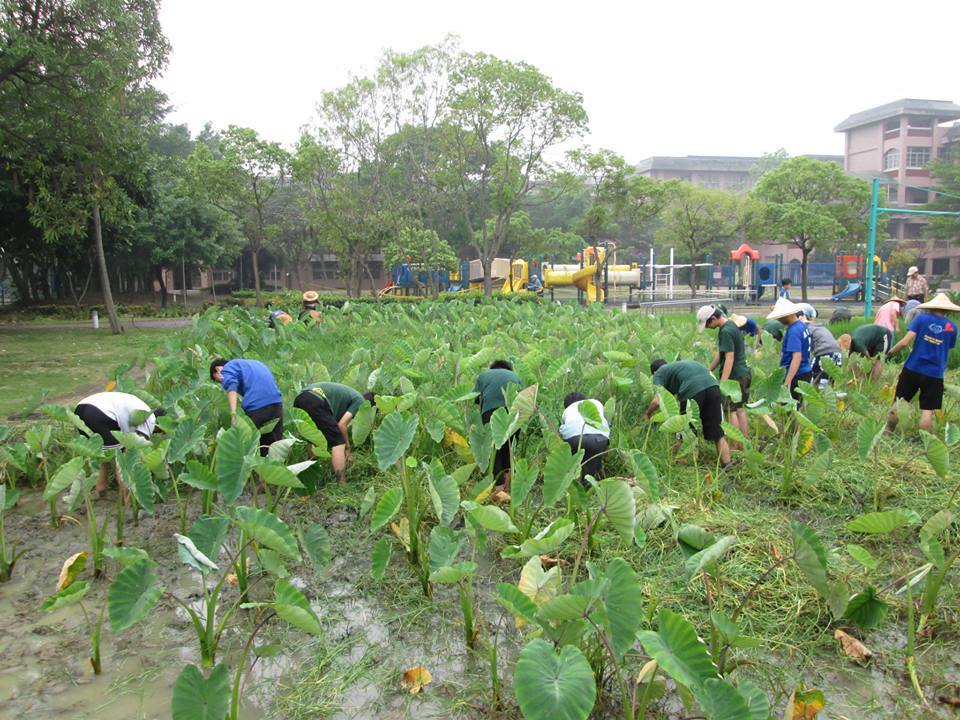 照片說明： 芋頭田除草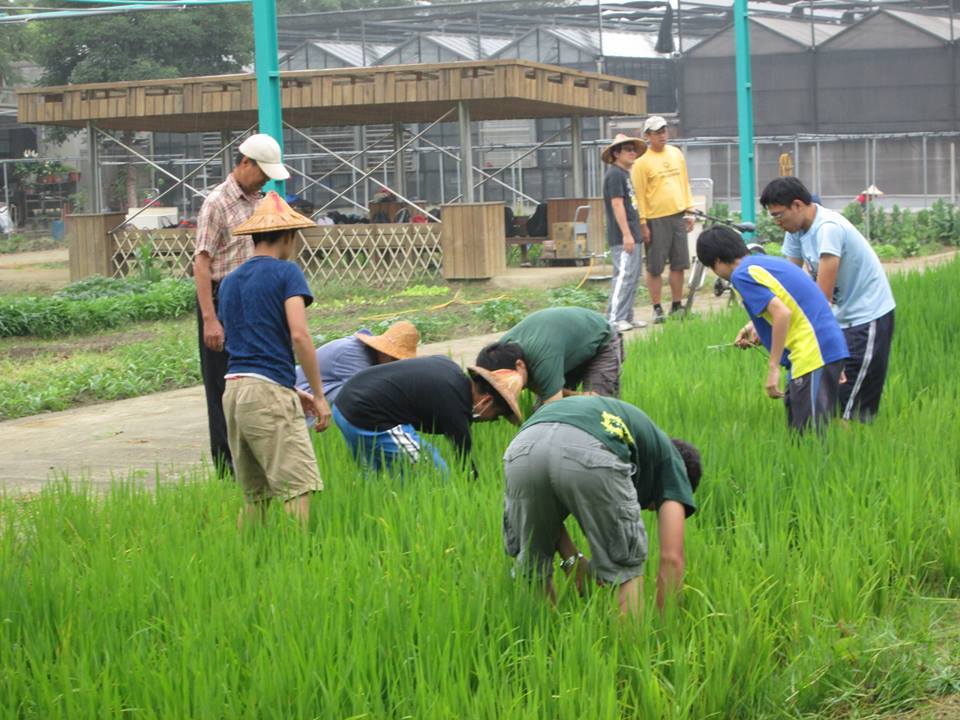 照片說明： 水稻田 除草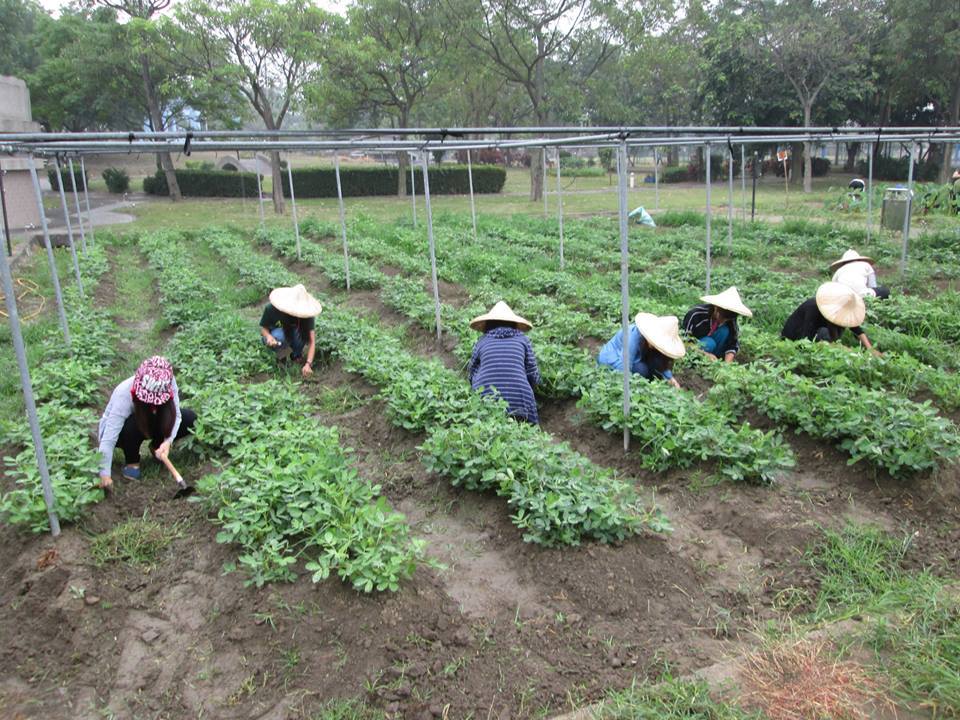 照片說明： 旱田除草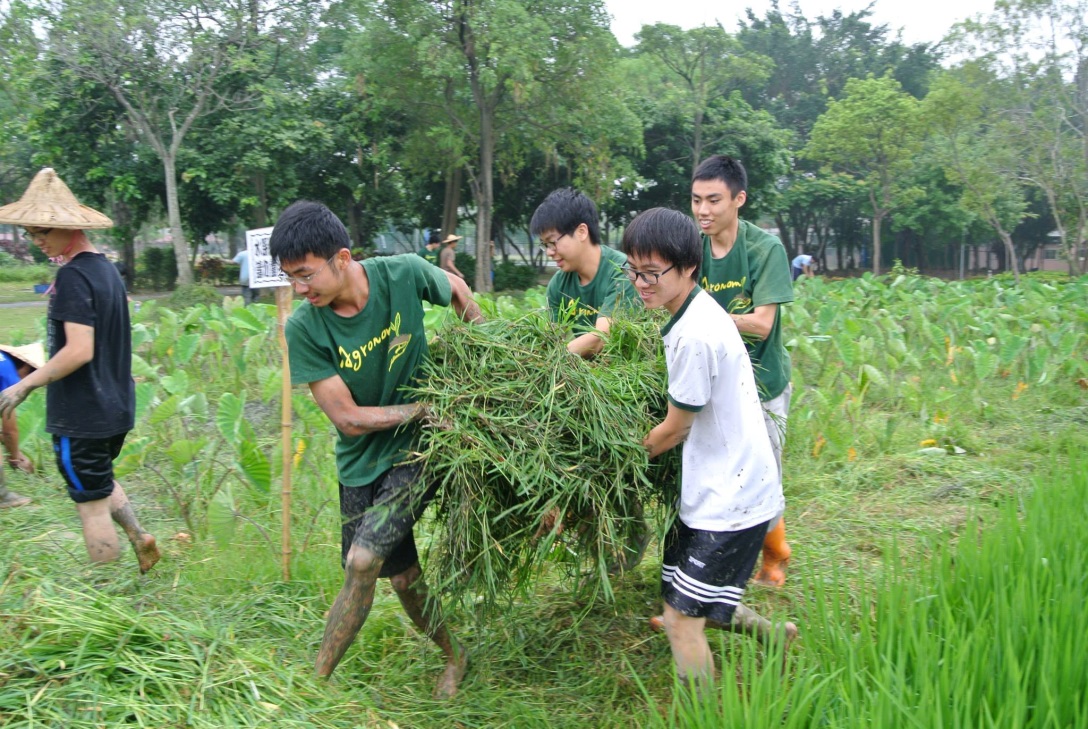 照片說明： 移除廢棄雜草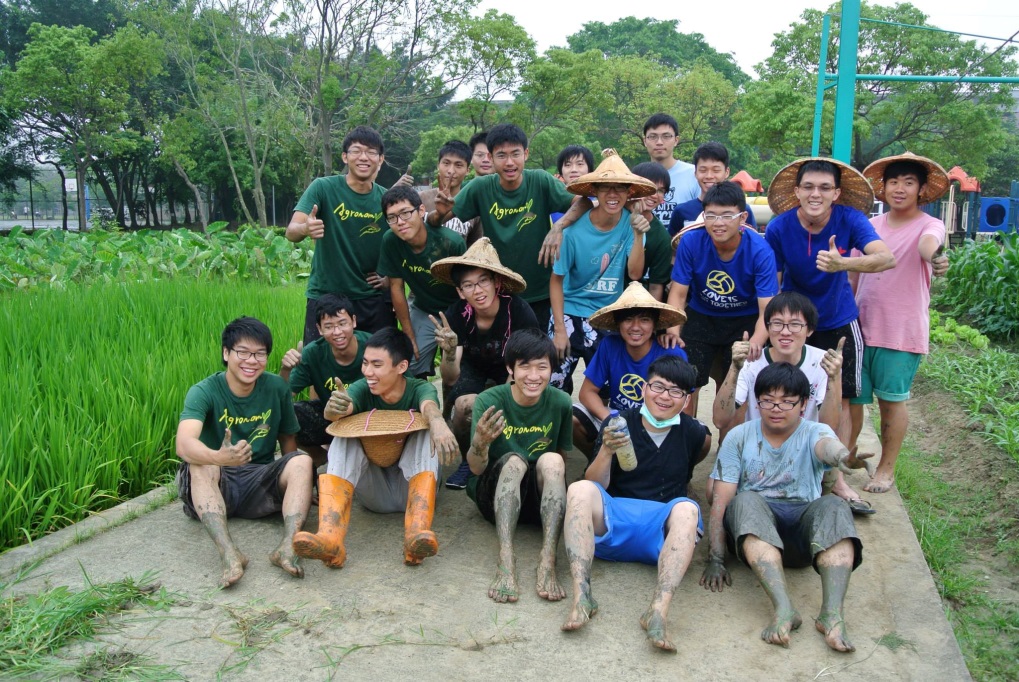 照片說明： 除草完的大合照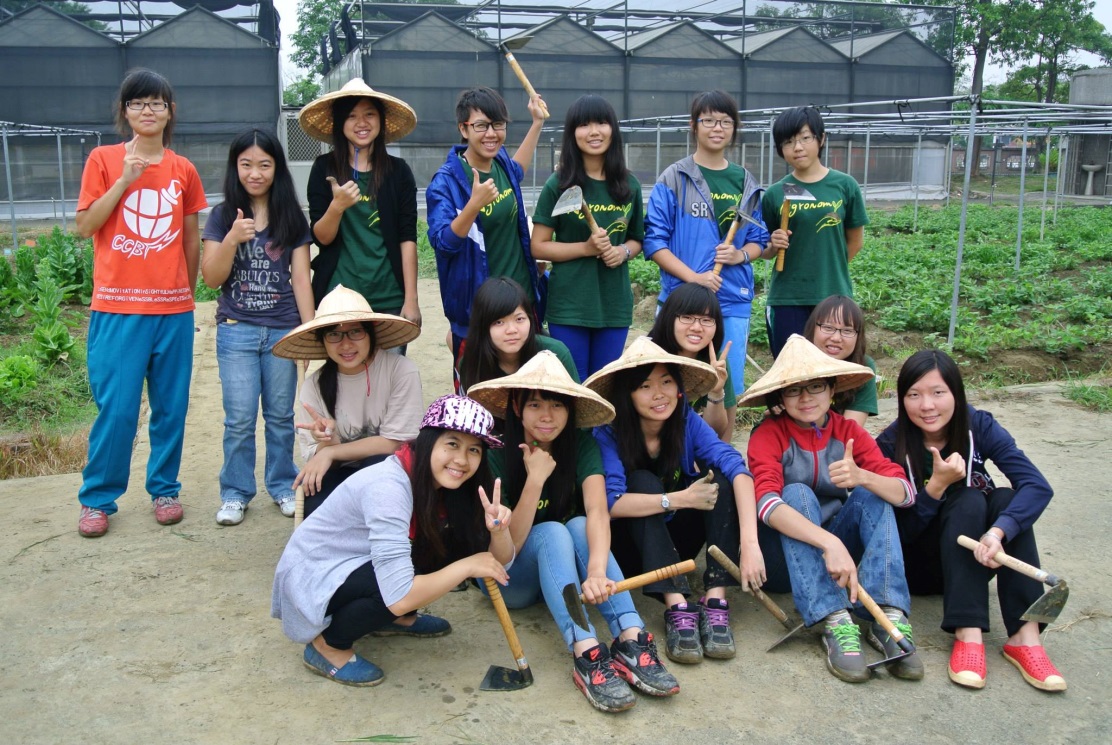 照片說明： 除草完的大合照